Отчет группы «Капелька» за октябрь.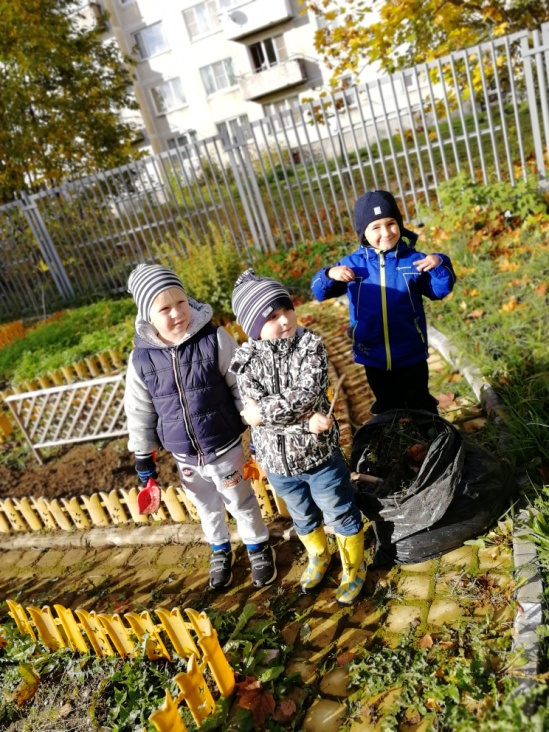 В этом месяце подготавливали огород к зиме. Убирали свой участок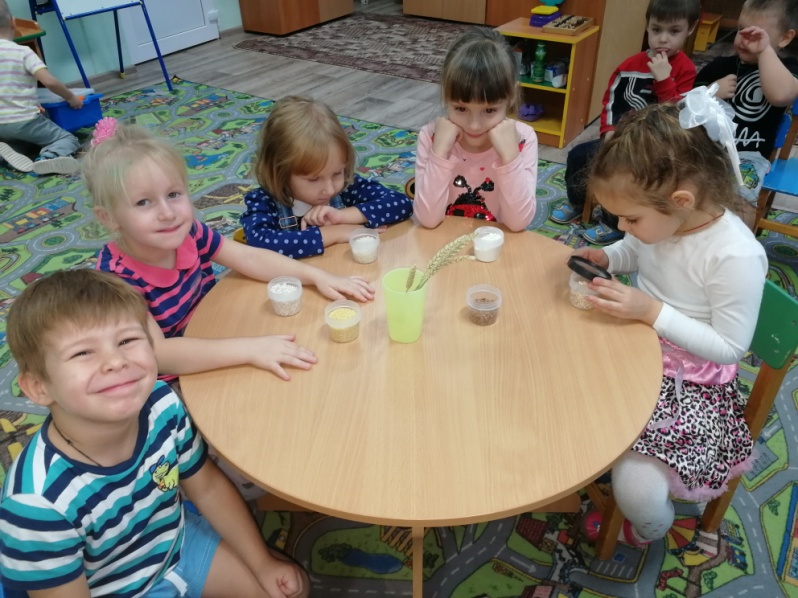 По теме недели «Такие разные зернышки» беседовали о  том, как выращивают зернышки, как делают хлеб и что нужно с уважением относится к чужому труду. Рассматривали коллекцию зернышек.Наша группа приняла активное участие в выставке «Осенняя фантазия», родители вместе с детьми сделали поделки. Несколько поделок приняли участие в конкурсе и получили грамоты.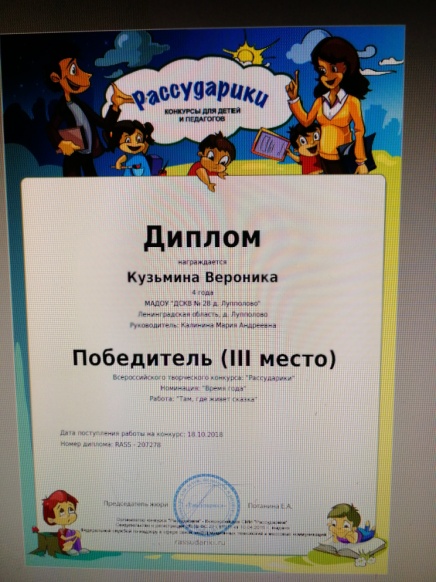 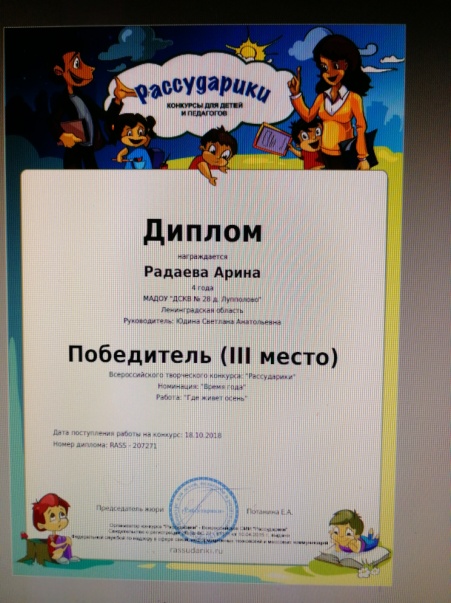 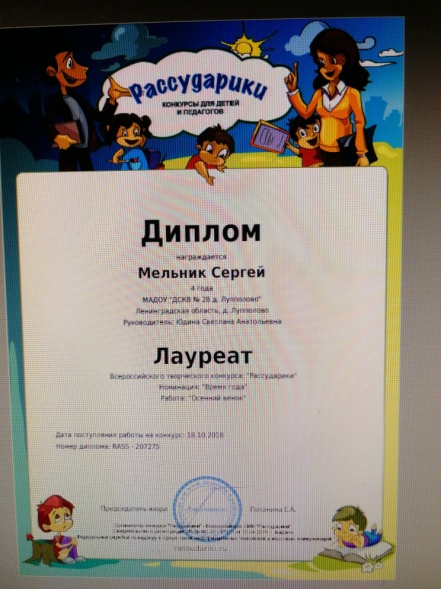 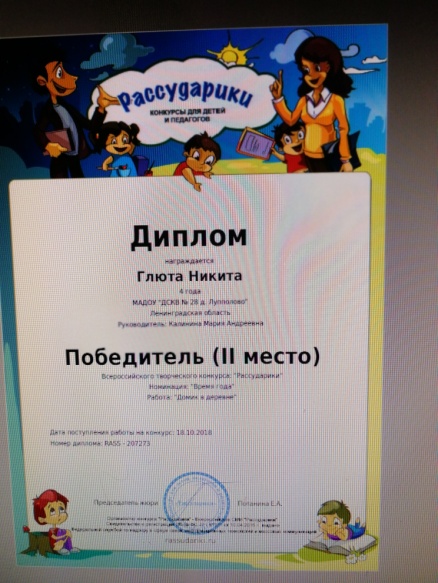 Мы с детьми сделали коллективную работу «Цвета осени», которая тоже приняла участие в конкурсе.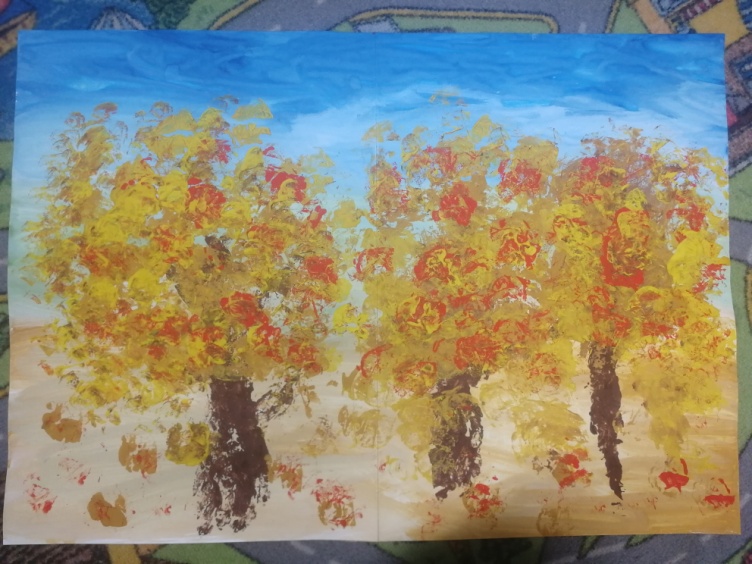 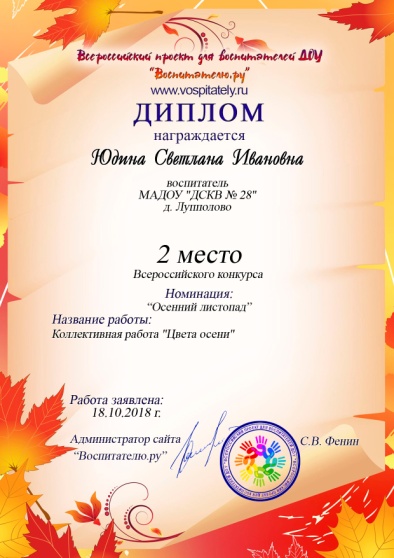 В группе прошел осенний праздник «Озорной зонтик в гостях у ребят»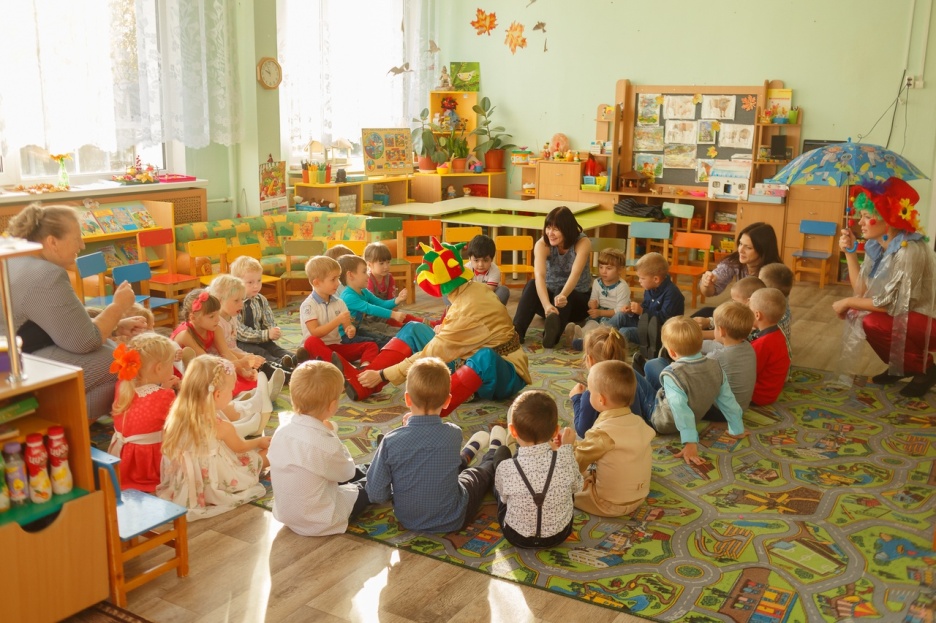 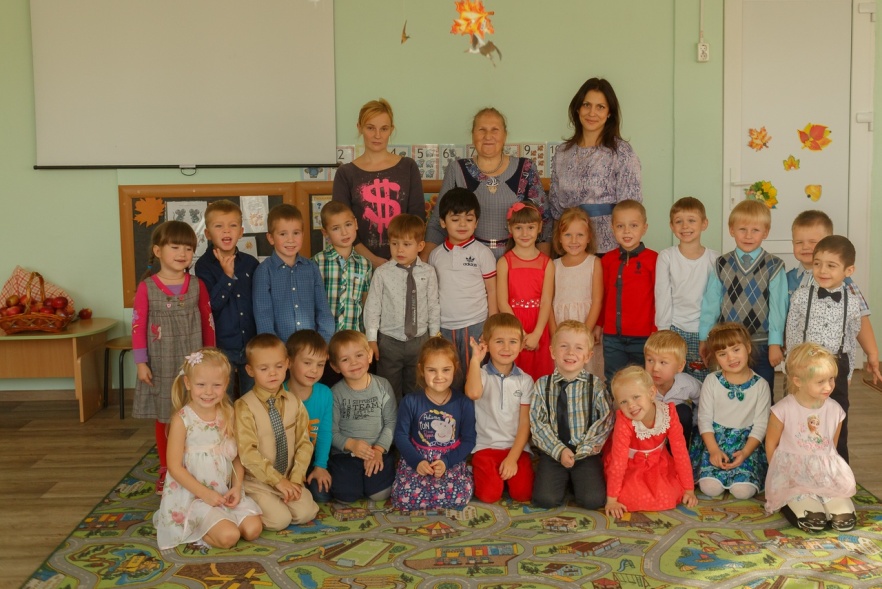 С ребятами собирали природный материал и сделали коллективную работу «Осенние цветы»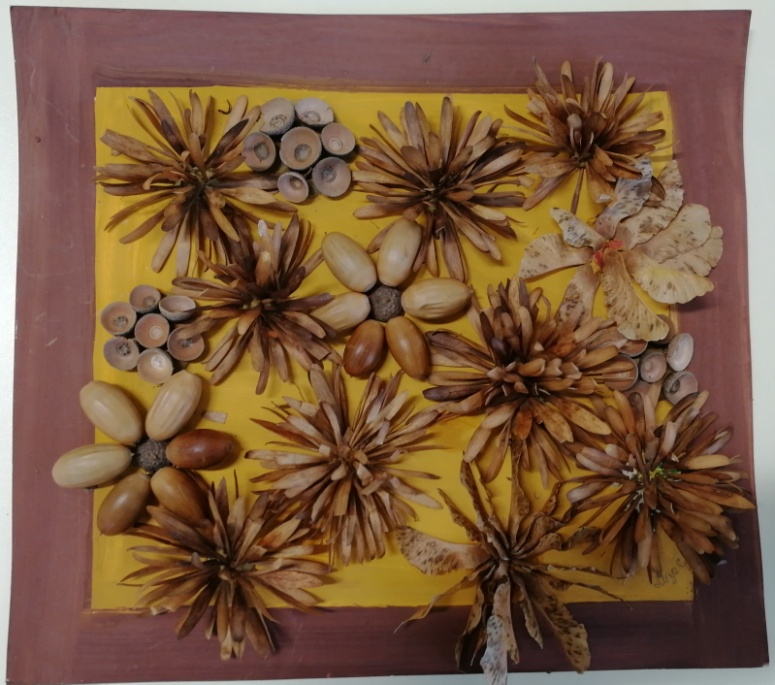 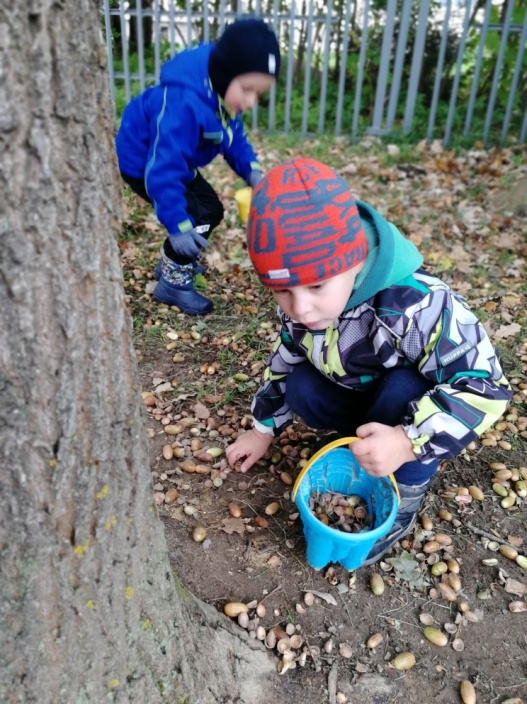 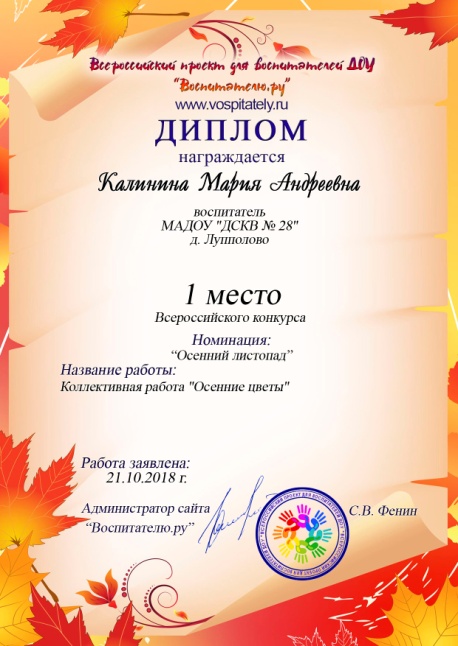 По теме недели «Запасы на зиму». Беседовали с детьми о том, как животные готовятся к зиме, как люди запасаются на зиму. Рассматривали овощи, соленья, сухофрукты.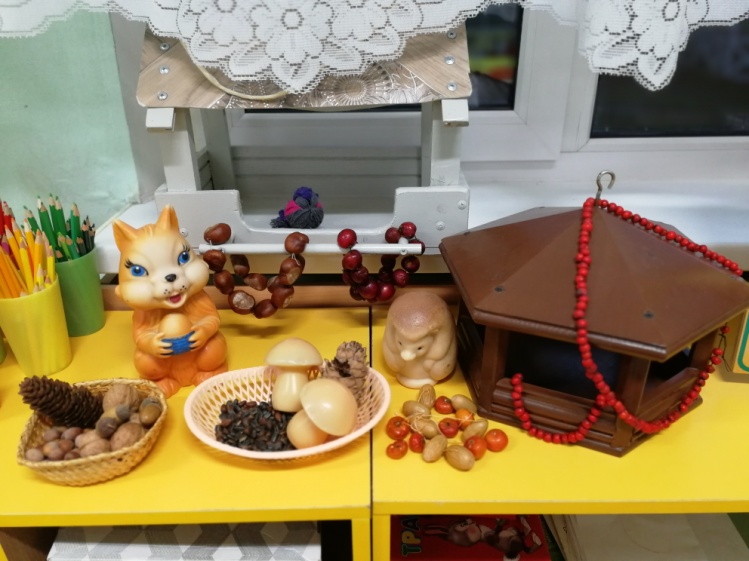 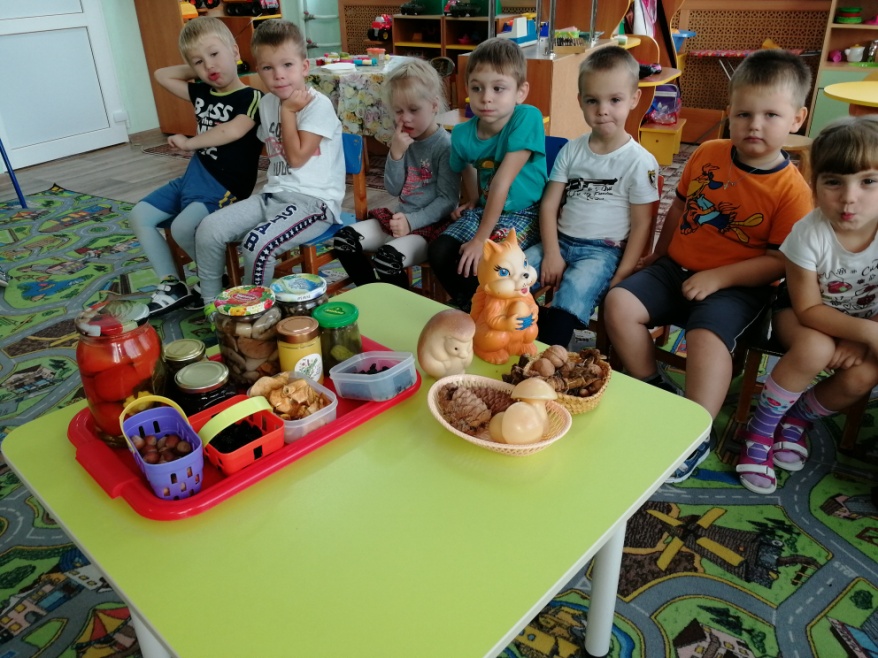 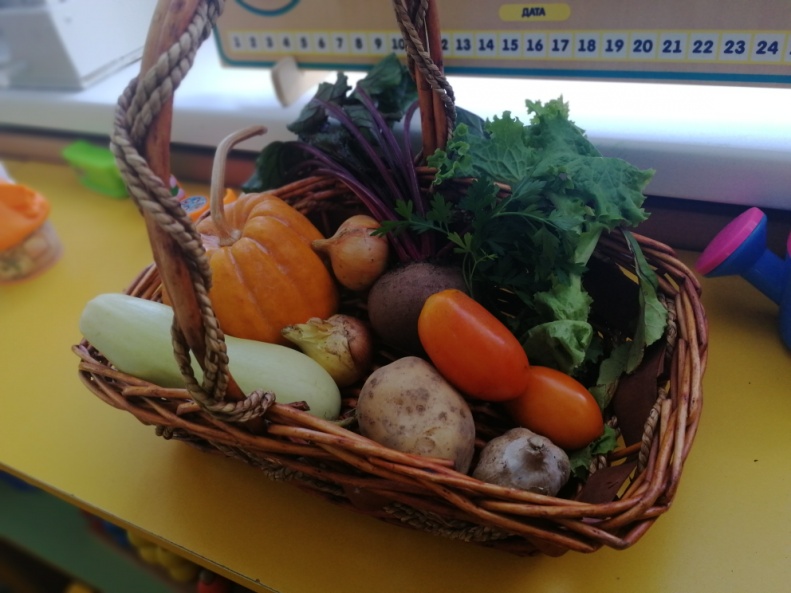 С детьми сделали «банки с соленьями и компотом». Рисовали с помощью штампов из паралона                                               Лепили из пластилина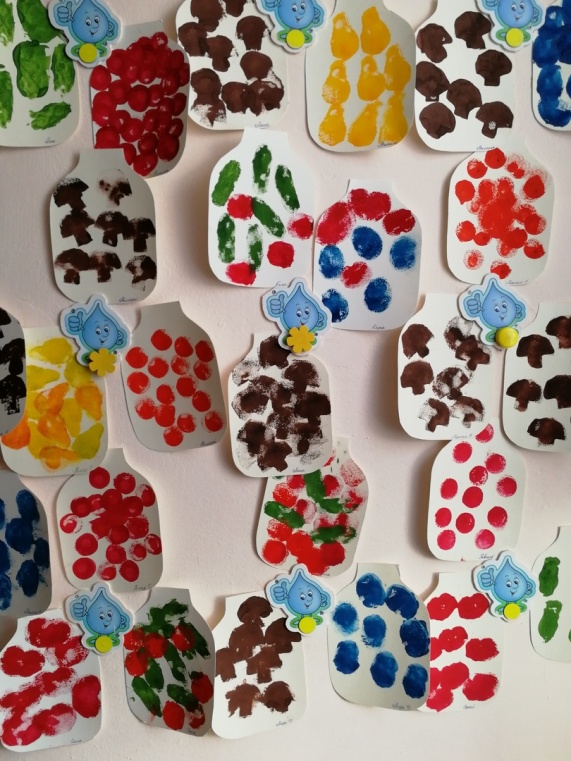 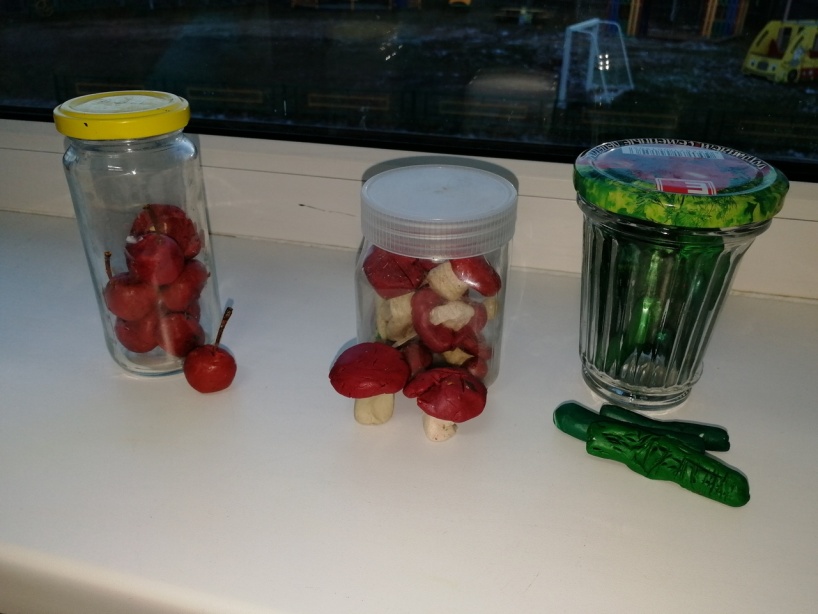 Родители тоже приняли участие. Приносили бусы из ягод, семечки, зернышки, орешки, сушеные грибы. С ребятами повесили кормушки и положили угощения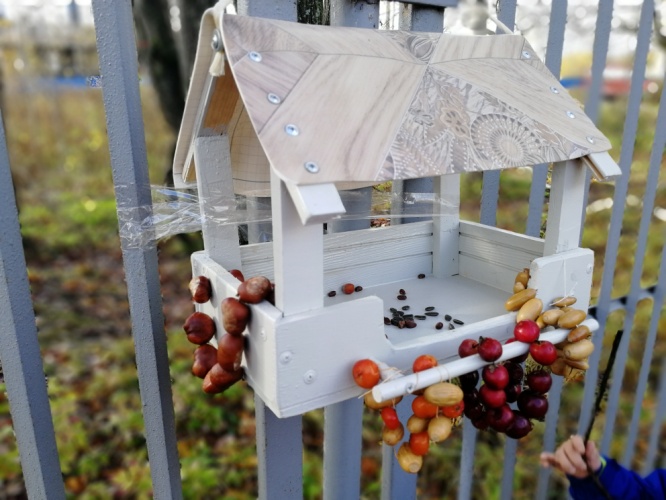 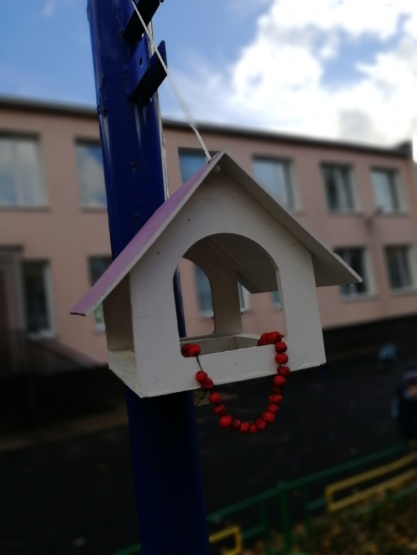 В группе прошел мастер-класс для родителей. Дети рассказывали стихи об осени, танцевали, спели песню и рисовали с родителями осенние деревья с помощью ватных палочек.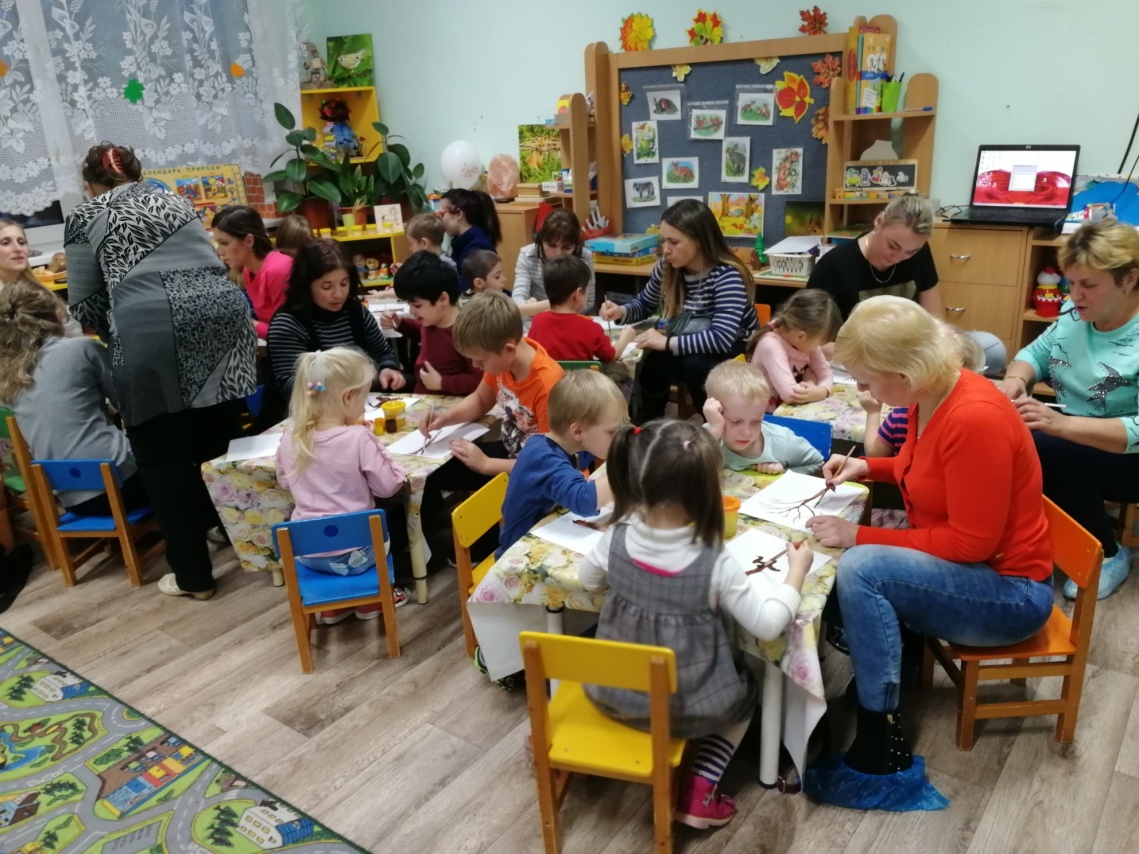 Традицией нашей группы стало изготовление поздравительных стенгазет для именниников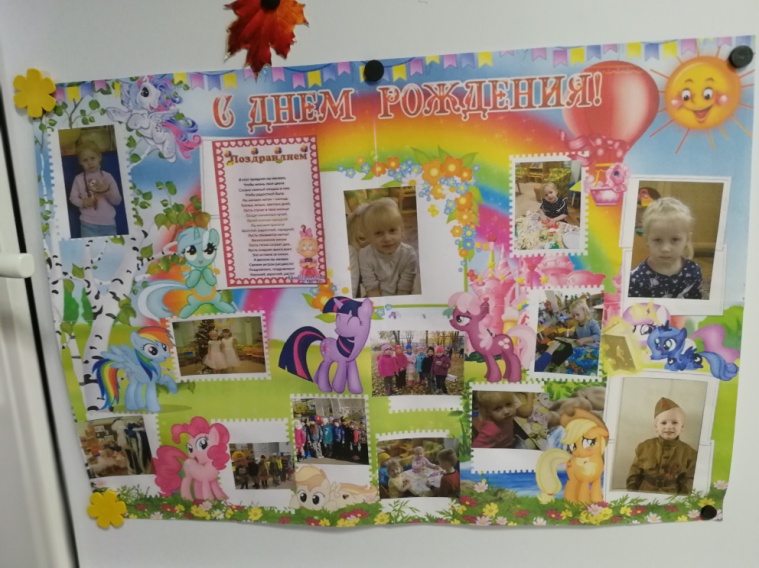 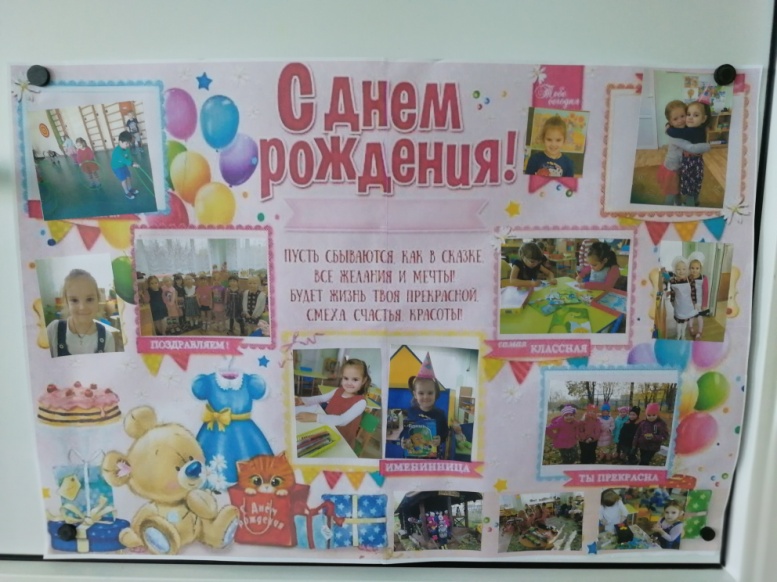 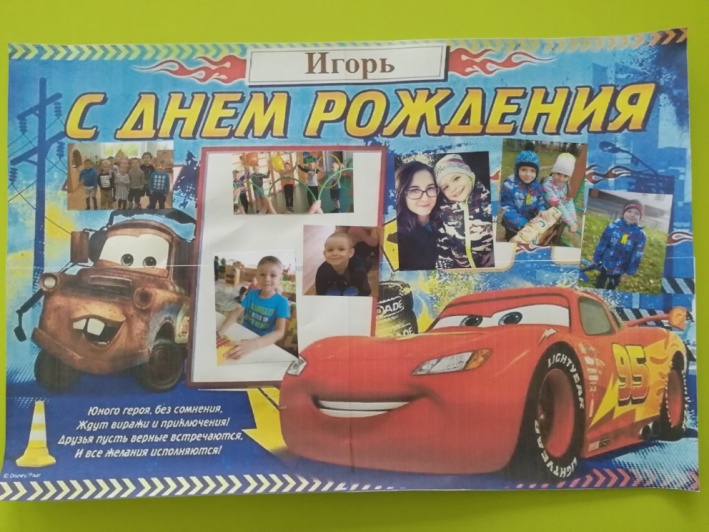 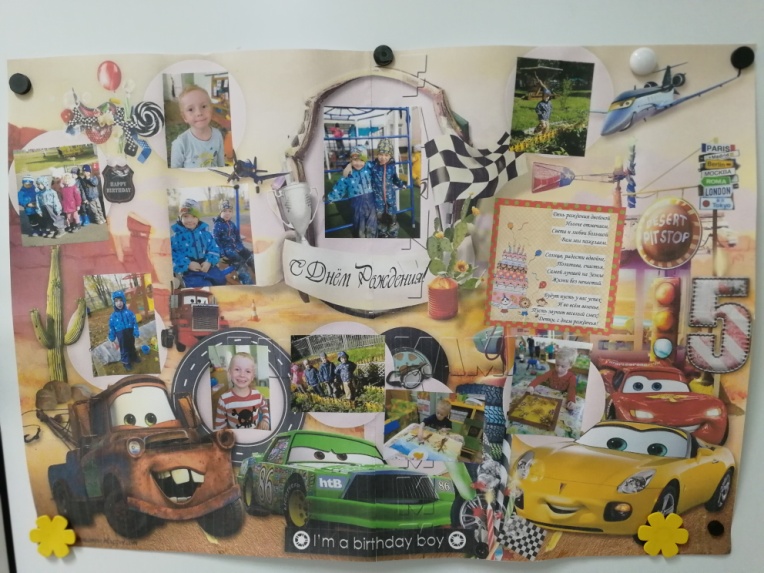 